Elektrisüsteemi kokkuvõte: aprill 201620.05.2016Sisemaine elektritarbimine langes Eestis 1%, tootmine kasvas aastatagusega võrreldes 8%;Tootmine fossiilsetest kütustest kasvas 14%, taastuvatest allikatest langes 18%;Eestis toodetud taastuvenergia moodustas sise-maisest elektritarbimisest 14,8%;Kuu kokkuvõttes ületas tootmine Eestis tarbimist 10%, andes elektribilansi ülejäägiks 69 GWh;Baltikumi summaarne tarbimine vähenes 6%, ent tootmine kerkis 1% võrra. Baltikumi puudujääk moodustus kolme riigi peale kokku 459 GWh;Põhjamaades kasvas tootmine 3% ja tarbimine 4%. Põhjamaade netoeksport ulatus 873 GWh-ni.Eesti sisemaine elektritarbimine vähenes aprillis mullusega võrreldes 1%, moodustades kokku 672 GWh. Kodumaine elektritootmine kasvas aastases arvestus 8% 741 GWh-ni. Eesti toodangule mõjus positiivselt pool kuud väldanud planeeritud hooldustööd Estlink-2 kallal. Süsteemi saldo oli 64% tundidest elektrit eksportiv ning kuubilanss jäi 69 GWh ulatuses ülejääki. Eesti elektrisüsteemi läbinud transiitvood langesid aastases võrdluses 34%, moodustades kokku 321 GWh. Tootmine fossiilsetest kütustest kasvas 14%, kuid tootmine taastuvatest allikatest langes 18%. Taastuvate lõikes kasvas tootmine vaid hüdroelektrijaamades (15%), samal ajal kui tootmine tuulest vähenes 29% ning biomassist 10%. Taastuvenergiatoodangu jaotus jagunes järgnevalt: 59% toodeti biomassist (sh ka biogaasist), 37% tuulest ja 4% vee toel. Taastuvatest allikatest toodetud elektri osakaal sisemaise tarbimise arvestuses moodustas kokku 14,8% ning taastuvenergia toodangu osakaal üldtoodangust oli samuti 14,8%.Taastuvenergia tootmise jaotus 2016.ja 2015. aasta aprillis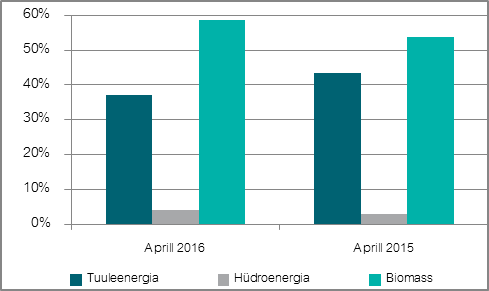 Elektri tootmine ja tarbimine BaltimaadesBaltikumis toodeti eelmise aasta aprilliga võrreldes elektrit 1% võrra rohkem, samal ajal kui elektrit tarbiti 6% võrra vähem. Kolme riigi elektribilansi summaarne defitsiit vähenes 22% 459 GWh-ni. Puudujääk moodustas kolme riigi tarbimisest 23%. Elektri tootmine Baltikumis aprillis 2016. ja 2015. aastal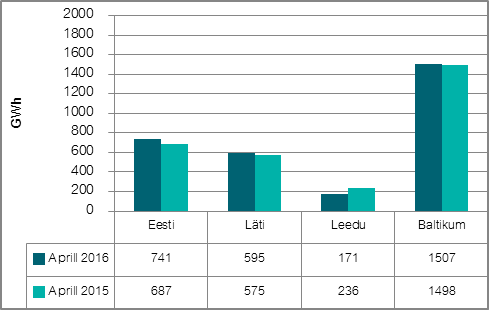 Lätis kasvas elektritootmine 2015. aasta aprilliga võrreldes 4%, moodustades kokku 595 GWh. Tootmine soojuse ja elektri koostootmisjaamades kasvas 71% ja tuuleelektrijaamades 18%. Daugava hüdroelektrijaamade kaskaadi toodang vähenes 5%, mida põhjustas mullusest madalam vee juurdevoolu hulk (tänavu aprillis oli keskmine vee juurdevool Daugava jõkke 844 m3/s, 2015. aasta aprillis oli see näitaja 955 m3/s). Aprillikuu kogutoodangust 63% pärines hüdroelektrijaamadest, väiksemad (alla 10 MW nimivõimsusega) jaamad andsid 20%, soojuse ja elektri koostootmisjaamade osakaal oli 15%, ning tuuleelektrijaamade osatähtsus 2%. Elektri-tarbimine vähenes Lätis 1% ning aprillikuu elektribilansi saldoks kujunes +19 GWh.Leedus toodeti möödunud kuul elektrit 171 GWh, mis teeb languseks 28%. Elektritarbimine kahanes 13% 717 GWh-ni. Leedu bilansi defitsiit vähenes 7% 546 GWh-ni. Kohalike elektrijaamade osalus sisemaise tarbimise katmisel oli 24%. Elektri tarbimine Baltikumis aprillis 2016. ja 2015. aastal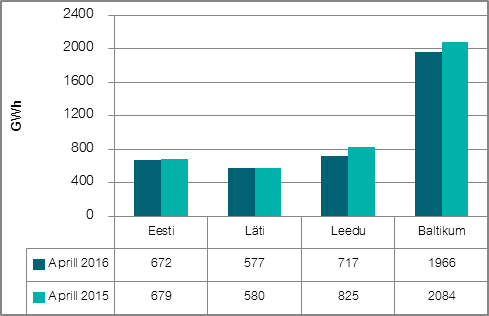 Eesti ja Läti ristlõikel möödus kuu ilma suuremate piiranguteta. Perioodil 19.-22.04.2016 oli maksimaalne ülekandevõimsus järgmise päeva turul 629 MW ning alates 25. aprillist minimaalselt 679 MW (mõlemal juhul oli tegemist 330 kV liini väljasolekuga). Eesti ja Soome vahel esines ülekandevõimsuste piiranguid perioodil 01.-15.04.2016 seoses plaaniliste hooldustöödega Estlink-2 kallal. Joonis 1: Baltikumi füüsilised elektrivood aprillis 2016, GWh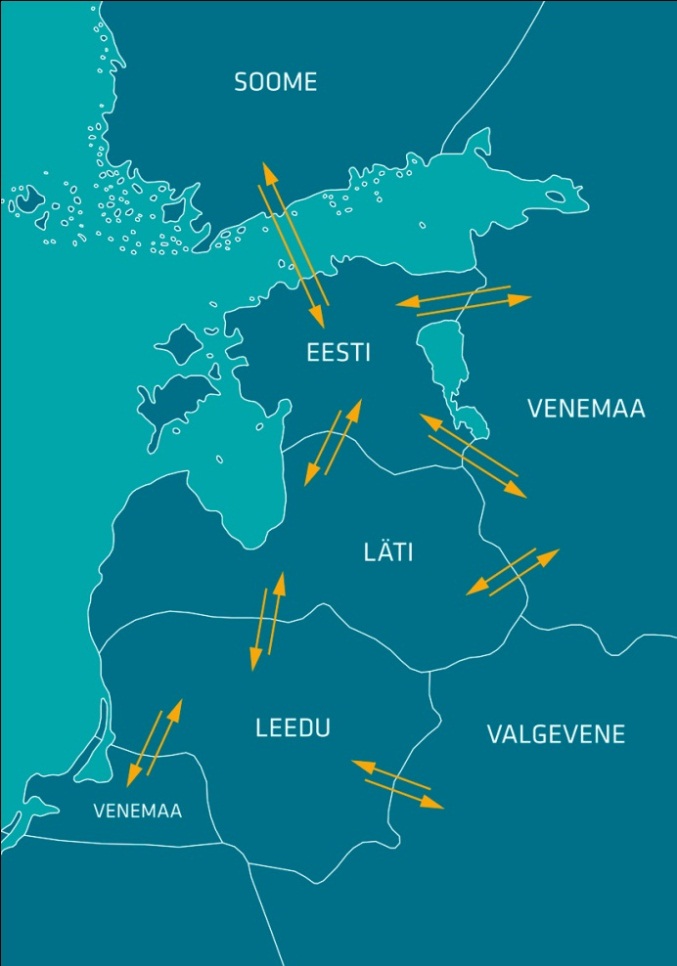 NP kiirete turuteadete (UMM) alusel toimus tootmisüksuste avariisid Balti elektrijaamas 28. aprillil ning Eesti Elektrijaamas 12., 13., 26. ja 28. kuupäeval. Mujal Baltikumis olid avariide tõttu lühiajaliselt väljas 18. aprillil Lätis 420 MW ning Leedus 25. aprillil 455 MW võimsusega tootmisüksused. Ülejäänud tootmisvõimsuste väljalülitamised toimusid plaaniliste hooldustööde tarbeks.Elektri tootmine ja tarbimine PõhjamaadesPõhjamaades toodeti tänavu aprillis mullusega võrreldes 3% ning tarbiti 4% rohkem elektrit. Norras suurenes tootmine 6% ja Soomes 1% samal ajal kui Rootsi ja Taani tootmismahtudes muutusi ei esinenud. Tarbimise arvestuses oli kasv Norras 6%, Rootsis 4% ja Soomes 2%. Tarbimine Taanis jäi sarnaselt sealse toodanguga mullusega samale tasemele. Põhjamaade summaarsest toodangust andsid 40% Rootsi elektritootjad, 36% Norra, 17% Soome ja 7% Taani tootjad.Elektri tootmine Põhjamaades aprillis 2016. ja 2015. aastal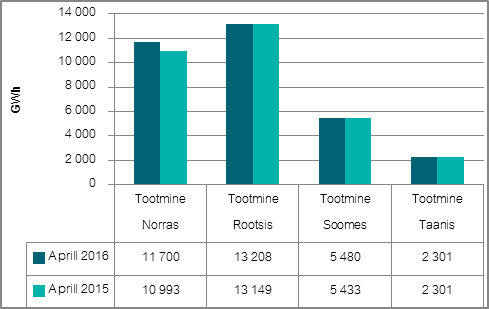 Elektritarbimine Põhjamaades aprillis 2016. ja 2015. aastal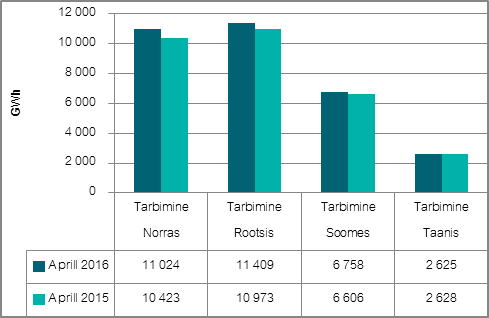 Aprillis olid Põhjamaad summaarselt 873 GWh ulatuses ülejäägis, mis on aastases arvestuses 30% väiksem. Rootsi ja Norra olid tavapäraselt elektrit eksportivad ning Taani ja Soome elektrit importivad süsteemid.Elektrisüsteemide bilansid Põhjamaades 2015. ja 2016. aastal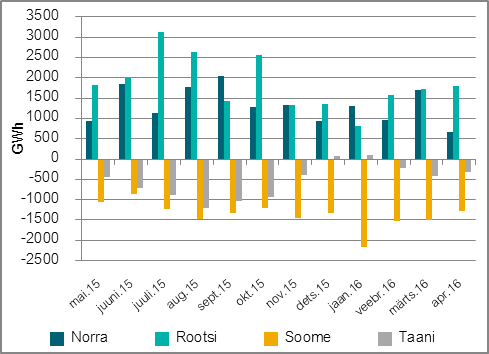 ElektrikaubandusbilanssPiiriülene elektri import (sh järgmise päeva ja päevasisesel turul kaubeldu) langes eelmise aasta aprilliga võrreldes 27%. Import Soomest vähenes 32%, samal ajal kui import Lätist kerkis enam kui kümnekordselt. Lõviosa Läti impordist osteti päevasiseselt turult. Elektri eksport vähenes kokku 14% - Soome suunal eksport kasvas ning Läti suunal langes. Võimsusvoog järgmise päeva turul liikus 91%-l tundidest suunaga Soomest Eestisse ning 98% ajast Eestist Lätti. Estlink ülekandevõimsusest jaotati järgmise päeva turul ära keskmiselt 70% ning Eesti ja Läti vahelisest piiriülesest võimsusest 63%.2016. aasta aprillikuu Eesti piiriülene elektri-kaubandusbilanss oli 57 GWh-ga ülejäägis, sh oli elektrikaubanduslik saldo Lätiga 353 GWh ulatuses positiivne ning Soomega 296 GWh negatiivne.BilansiselgitusSüsteemi summaarne avatud tarne ehk ebabilansi maht kasvas aprillis mullusega võrreldes 7% - ebabilansi import suurenes 14% ja ebabilansi eksport 5%. Tundide lõikes oli süsteem bilansienergiat eksportiv 68% ning bilansi-energiat importiv 32% ajast. Bilansihaldurite summaarne sisemaine bilansienergia kogus kasvas 2015. aasta aprillikuuga võrreldes 5%, sh langes süsteemihalduri poolt bilansihalduritelt bilansienergia ost 5%, bilansihalduritele bilansienergia müük kasvas aga 27%.Tänavu aprillis kasvas sisemaise bilansi juhtimiseks ostetud reguleerimistarnete maht kaks ja pool korda, juhtimistarnete müük ehk allareguleerimistarnete kogus langes 37%. Mahu alusel telliti ülesreguleerimist kõige enam Lätist (39%) ja seejärel Soomest (36%). Alla reguleeriti valdavalt Soome süsteemihalduri kaudu (91%). Möödunud kuul vahendati naabersüsteemihalduritele reguleerimisteenust ligikaudu 5 GWh ulatuses. Selle sisse mahtusid ka 21. aprillil Estlink-2 avariilise väljalülitumise kompenseerimiseks korraldatud vastukaubandustehingud (272 MWh). Aasta tagasi samal ajal moodustas süsteemi-teenuse maht ligemale 11 GWh ulatuses Eesti ja Läti piiriüleste liinide ülekoormuse likvideerimiseks korraldatud vastukaubandustarnetest. Bilansihaldurite portfellidEsialgsete bilansiaruannete alusel jagunesid Eesti elektrisüsteemis (EES) bilansihaldurite portfellide osakaalud tarbimismahtude alusel järgmiselt: Bilansihaldurite portfellid tarbimismahtude alusel aprillis 2016 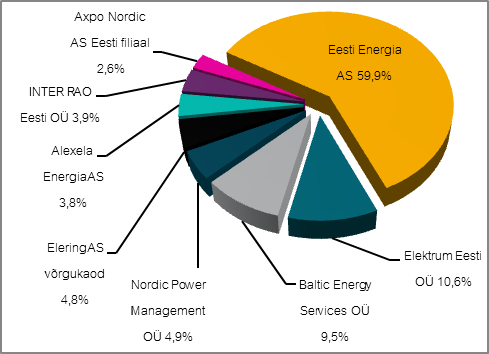 Kõik Eesti bilansihaldurite portfellides olevad avatud tarnijad ja võrguettevõtjad on välja toodud Eleringi veebilehel: http://elering.ee/bilansiteenus/.Tabelis on bilansihaldurite portfellide osakaalud süsteemi tarbimisest arvutatud bilansihalduri bilansipiirkonnas mõõdetud tarbimise kogumahu alusel. Bilansiportfellide turuosad ei ühti bilansihaldurite enda osadega elektri-müügil lõpptarbijatele, kuna bilansiportfell sisaldab ka portfelli kuuluvate teiste müüjate elektrikoguseid. Bilansihaldurite portfellide osakaalud vastavalt tootmis-mahtudele jagunesid aprillis järgnevalt: Eesti Energia AS 87%, Baltic Energy Services OÜ 5%, Nordic Power Management OÜ 5%, Fortum Eesti AS 1% ning Elektrum Eesti OÜ 1%.Bilansienergia hind
Möödunud kuu keskmiseks sisemaise bilansienergia müügihinnaks kujunes 32,27 €/MWh ning sisemaise bilansienergia ostuhinnaks 29,53 €/MWh kohta.Eesti elektrisüsteemile lõplikuks kaalutud keskmiseks avatud tarne impordihinnaks kujunes 77,64 €/MWh, mis on 2015. aasta sama perioodiga võrreldes 57% kallim hind. Eesti elektrisüsteemi lõplikuks kaalutud keskmiseks avatud tarne ekspordihinnaks kujunes 11,11 €/MWh, mis on 2% võrra madalam hind kui 2015. aasta aprillikuus.Baltikumi ühise avatud tarne bilansiselgituse tulemus oli aprillis järgmine: tundide osakaal, mil vähemalt ühe Balti riigi elektrisüsteemi ebabilanss oli vastassuunas teiste süsteemide ebabilanssidega, tasakaalustades summaarset Baltikumi ebabilanssi, moodustas kokku 67%. Koguste võrdluses moodustas Baltikumi summaarsest ebabilansist omavaheline ehk süsteemisisene tasakaalustatud ebabilanss 20% ning süsteemiväline, avatud tarnijalt ostetud ebabilanss 80%. Eesti elektrisüsteemi ebabilansi summa moodustas kokku 18,0 GWh, millest kolmandik sai kaubeldud ühise bilansipiirkonna siseselt Baltikumi Elspot hinna-piirkondade aritmeetilise keskmise hinna alusel.EES elektribilanss, GWhAprill 2016Aprill 2015Muutus %Võrku sisenenud elekter kokku10961210-9%Sisemaine tootmine7416878%sh taastuvenergia109,9133,4-18% - tuuleenergia40,958,0-29% - hüdroenergia4,33,815% - biomass, biogaas64,471,6-10%Välisliinidelt import355523-32%sh füüsiline import3437-8%sh füüsiline transiit321485-34%Võrku läbinud elekter kokku10961210-9%Sisemaine tarbimine võrgukadudega672679-1%Välisliinidele eksport424531-20%sh füüsiline eksport10346123%sh füüsiline transiit321485-34%Bilanss699682%Piiriülene elektrikaubandusbilanss, GWhAprill 2016Aprill 2015Muutus %Import kokku341470-27%    sh Eesti-Läti piiril222929%    sh Eesti-Soome319468-32%Import läbi päev-ette elektribörsi317462-31%Import läbi päevasisese elektribörsi258201%Eksport kokku398464-14%    sh Eesti-Läti piiril375460-19%    sh Eesti-Soome244521%Eksport läbi päev-ette elektribörsi383459-16%Eksport läbi päevasisese elektribörsi155199%Elektrikaubandusbilanss57-6-1006%Juhtimistarned ja piirülene ebabilanss Eesti-Läti piiril9,3-2,1-549%Juhtimistarned ja piirülene ebabilanss Eesti-Soome piiril2,617,2-85%EES elektribilanss699682%Bilansiselgituse kokkuvõtte, GWhAprill 2016Aprill 2015Muutus %Bilansienergia import4,64,014%Süsteemihalduri poolt sisemaine bilansienergia ost25,426,8-5%Juhtimistarnete ost2,71,0155%Süsteemiteenuse ost4,712,3-62%EstLink juhtimise bilansienergia ost3,83,73%Kokku:41,247,9-14%Bilansienergia eksport13,412,75%Süsteemihalduri poolt sisemaine bilansienergia müük15,312,027%Juhtimistarnete müük4,57,2-37%Süsteemiteenuse müük4,711,6-59%EstLink juhtimise bilansienergia müük3,34,4-24%Kokku:41,247,9-14%Osakaal EES tarbimisest, %AprillEesti Energia AS bilansiportfell59,9%sh TS Energia OÜ osakaal1,0%Elektrum Eesti OÜ bilansiportfell10,6%Baltic Energy Services OÜ bilansiportfell9,5%sh VKG Energia osakaal2,5%sh 220 Energia OÜ osakaal2,2%sh VKG Elektrivõrgud OÜ osakaal1,1%sh Sillamäe SEJ AS osakaal0,7%sh AS Loo Elekter osakaal0,4%sh Starman AS osakaal0,2%sh ELVESO AS osakaal0,1%Nordic Power Management OÜ bilansiportfell4,9%sh Eesti Gaas AS osakaal0,1%Inter Rao Eesti OÜ bilansiportfell3,9%Alexela Energia AS bilansiportfell3,8%Axpo Nordic AS Eesti filiaal bilansiportfell2,6%sh Imatra Elekter AS osakaal2,0%Eleringi võrgukaod bilansiportfell4,8%Bilansienergia hinnad, €/MWhAprill 2016Aprill 2015Muutus %Keskmine müügihindEesti32,2725,7725%Läti29,1820,1845%Leedu47,9439,5721%Soome (tootmine)32,0433,43-4%Soome (tarbimine)27,9128,35-2%Keskmine ostuhindEesti29,5323,4226%Läti27,4819,0045%Leedu21,3820,325%Soome (tootmine)23,1125,01-8%Soome (tarbimine)27,9128,35-2%Max müügihindEesti162,33106,5052%Läti166,48103,2761%Leedu164,87108,0253%Soome (tootmine, tarbimine)450,00300,0050%Min ostuhindEesti2,306,40-64%Läti2,916,79-57%Leedu2,946,86-57%Soome (tootmine, tarbimine)9,813,56176%Keskmine EES avatud tarne hindKeskmine ostuhind77,6449,3957%Keskmine müügihind11,1111,30-2%